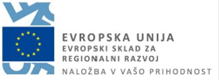 Številka:	1100-65/2020/2Datum:		16. 12. 2020		Na podlagi prvega odstavka 25. člena Zakona o delovnih razmerjih (Uradni list RS, št. 21/13, 78/13 – popr., 47/15 – ZZSDT, 33/16 – PZ-F, 52/16, 15/17 – odl. US, 22/19 – ZPosS in 81/19), 3. točke prvega odstavka 68. člena in tretjega odstavka 70. člena Zakona o javnih uslužbencih (Uradni list RS, št. 63/0druge 7 – uradno prečiščeno besedilo, 65/08, 69/08 – ZTFI-A, 69/08 – ZZavar-E in 40/12 – ZUJF)Ministrstvo za javno upravo, Tržaška cesta 21, 1000 Ljubljana, objavlja prosto strokovno-tehnično delovno mesto za določen čas do 30. 11. 2022 oziroma do konca trajanja projekta Enotna poslovna točka (EPT), s 6-mesečnim poskusnim delom,SISTEMSKI ADMINISTRATOR VII/2 - II (šifra DM 59255) v Direktoratu za informacijsko družbo in informatiko, Uradu za razvoj digitalnih rešitev, Sektorju za razvoj elektronskih storitev Kandidati, ki se bodo prijavili na prosto delovno mesto, morajo izpolnjevati naslednje pogoje:končano najmanj visokošolsko strokovno izobraževanje (prejšnje)/visokošolska strokovna izobrazba (prejšnja), oziroma najmanj visokošolsko strokovno izobraževanje (prva bolonjska stopnja)/visokošolska strokovna izobrazba (prva bolonjska stopnja), oziroma najmanj visokošolsko univerzitetno izobraževanje (prva bolonjska stopnja)/visokošolska univerzitetna izobrazba (prva bolonjska stopnja);najmanj 3 leta delovnih izkušenj.Kot delovne izkušnje se šteje delovna doba na delovnem mestu, za katero se zahteva ista stopnja izobrazbe in čas pripravništva v isti stopnji izobrazbe, ne glede na to, ali je bilo delovno razmerje sklenjeno oziroma pripravništvo opravljeno pri istem ali pri drugem delodajalcu. Za delovne izkušnje se štejejo tudi delovne izkušnje, ki jih je javni uslužbenec pridobil z opravljanjem del na delovnem mestu, za katero se zahteva za eno stopnjo nižja izobrazba, razen pripravništva v eno stopnjo nižji izobrazbi. Kot delovne izkušnje se upošteva tudi delo na enaki stopnji zahtevnosti, kot je delovno mesto, za katero oseba kandidira. Delovne izkušnje se dokazujejo z verodostojnimi listinami, iz katerih sta razvidna čas opravljanja dela in stopnja izobrazbe.Zahtevane delovne izkušnje se skrajšajo za tretjino v primeru, da ima kandidat univerzitetno izobrazbo ali visoko strokovno izobrazbo s specializacijo oziroma magisterijem znanosti ali drugo bolonjsko stopnjo.  Naloge delovnega mesta so:zagotavljanje delovanja strežnikov, omrežij, operacijskih sistemov in na njih aplikacij, komunikacijskih sistemov ter drugih orodij,tehnična podpora sistemov na portalu SPOT,testiranje storitev in povezanih gradnikov,pomoč pri razvoju, testiranju in uvajanju novih elektronskih storitev,operativna pomoč pri procesih za delovanje portala,opravljanje drugih nalog po navodilu vodje.Okvirna vsebina dela: Izbrani kandidat bo opravljal zgoraj opisane naloge, s poudarkom na vsebinskih in tehničnih nalogah v zvezi z upravljanjem in delovanjem portala SPOT, Slovenska poslovna točka, spot.gov.si. Poudarek bo na opravljanju tehničnih in operativnih nalog pri upravljanja portala SPOT in delu z uporabniki. V zvezi s tem bo javni uslužbenec  koordiniral in sodeloval ter skrbel za optimalno delovanje in uporabo teh portalov, koordiniral razvoj in usklajevanje zalednih sistemov na katerih temeljijo omenjeni portali, koordiniral različne skupine notranjih in zunanjih deležnikov.Prednost pri izbiri bodo imeli kandidati:* s poznavanjem državnih portalov, s poudarkom na portalih za poslovne subjekte,* z izkušnjami z orodji za urejanje in objavo vsebin CMS (SilverStripe,Typo3,...),  * z izkušnjami z upravljanjem in skrbništvom portalov,* z izkušnjami z administracijo Linux strežnikov,* z izkušnjami s tehnično podporo uporabnikom,* z izkušnjami s prevajanjem programskih kod,* z izkušnjami pri testiranju programske opreme.Prijava mora vsebovati: pisno izjavo o izpolnjevanju pogoja glede zahtevane izobrazbe, iz katere mora biti razvidna stopnja in smer izobrazbe ter leto in ustanova, na kateri je bila izobrazba pridobljena,pisno izjavo kandidata o vseh dosedanjih zaposlitvah, iz katere je razvidno izpolnjevanje pogoja glede zahtevanih delovnih izkušenj. V izjavi kandidat navede datum sklenitve in datum prekinitve delovnega razmerja pri posameznemu delodajalcu, kratko opiše delo, ki ga je opravljal pri tem delodajalcu, ter navede stopnjo zahtevnosti delovnega mesta, pisno izjavo kandidata, da za namen tega postopka zaposlitve dovoljuje Ministrstvu za javno upravo pridobitev podatkov o izpolnjevanju pogojev za zasedbo delovnega mesta iz uradnih evidenc.Zaželeno je, da prijava vsebuje tudi kratek življenjepis ter da kandidat v njej poleg formalne izobrazbe navede tudi druga znanja, sposobnosti in veščine, ki jih je pridobil.Strokovna usposobljenost kandidatov se bo presojala na podlagi priložene prijave in dokumentacije, na podlagi razgovora s kandidati oziroma s pomočjo morebitnih drugih metod preverjanja strokovne usposobljenosti kandidatov.Z izbranim kandidatom bo sklenjeno delovno razmerje za določen čas do 30. 11. 2022 oziroma do konca trajanja projekta Enotna poslovna točka (EPT), in sicer s polnim delovnim časom in šestmesečnim poskusnim delom. Poskusno delo se lahko podaljša v primeru začasne odsotnosti z dela. Izbrani kandidat bo delo opravljal v prostorih Ministrstva za javno upravo na Tržaški cesti 21 v Ljubljani oziroma v drugih njegovih uradnih prostorih.Zaposlitev sofinancirata Republika Slovenija in Evropska unija iz Evropskega sklada za regionalni razvoj v okviru projekta Enotna poslovna točka (EPT).Kandidat vloži prijavo v pisni obliki (na priloženem obrazcu Vloga za zaposlitev), ki jo pošlje v zaprti ovojnici z označbo: »Za javno objavo za delovno mesto sistemski administrator VII/2 - II (šifra DM 59225) v Direktoratu za informacijsko družbo in informatiko, Uradu za razvoj digitalnih rešitev, Sektorju za razvoj elektronskih storitev, št. 1100-65/2020« na naslov: Ministrstvo za javno upravo, Sekretariat, Služba za kadrovske zadeve, Tržaška cesta 21, 1000 Ljubljana, in sicer v roku 8 dni po objavi na Zavodu RS za zaposlovanje in na osrednjem spletnem mestu državne uprave GOV.SI. Za pisno obliko prijave se šteje tudi elektronska oblika, poslana na elektronski naslov: gp.mju@gov.si, pri čemer veljavnost prijave ni pogojena z elektronskim podpisom.
Kandidati bodo o izbiri pisno obveščeni.Informacije o izvedbi javne objave daje Mateja Arko Košec, tel. št. 01/478 86 18, o delovnem področju pa Boris Šaletić, po elektronski pošti: boris.saletic@gov.si.Opomba: Uporabljeni izrazi, zapisani v moški spolni slovnični obliki, so uporabljeni kot nevtralni za ženske in moške.Boštjan Koritnikminister